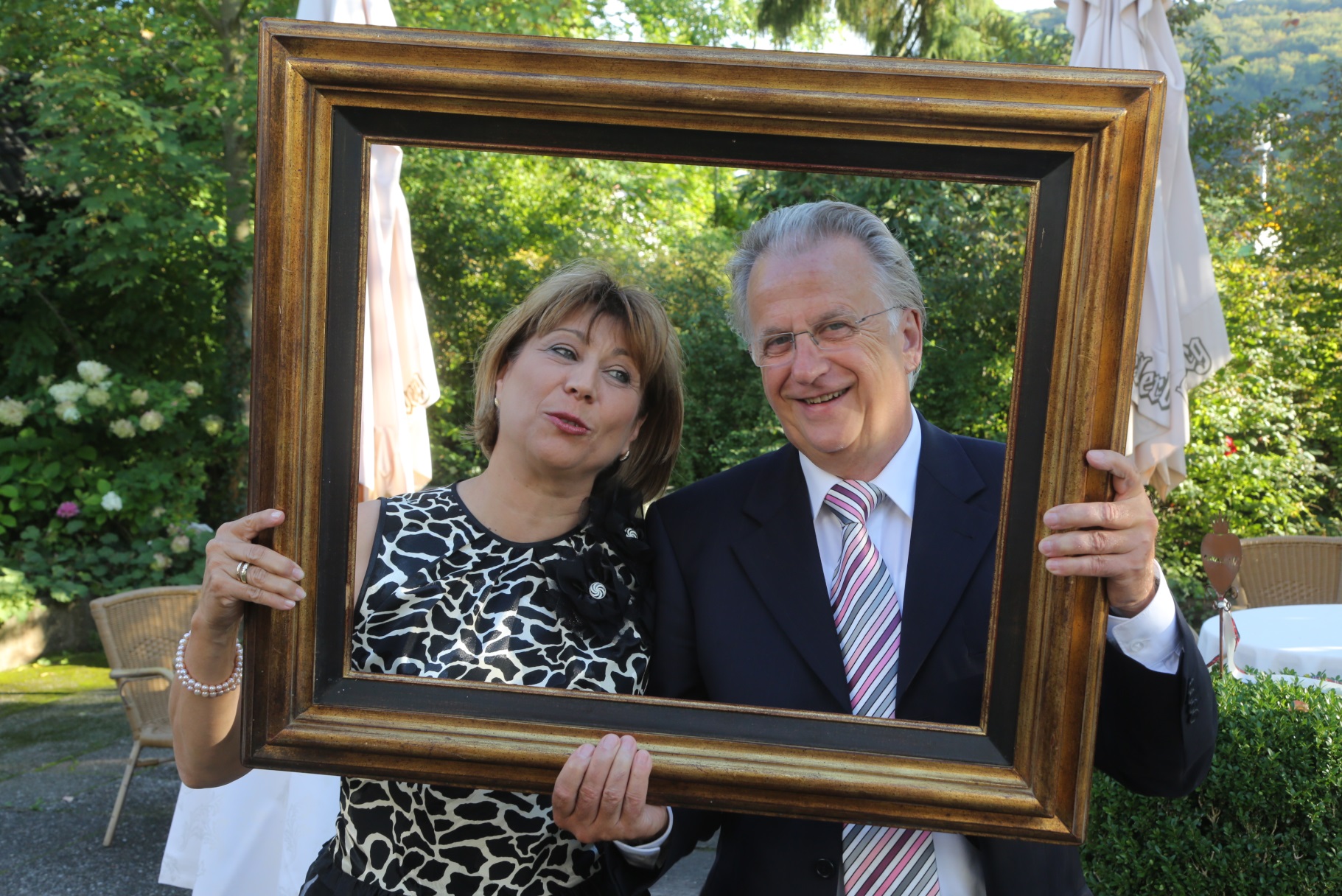 		          25.2.2015Liebe Freunde und Mitglieder,Unser Verein hat sich am Aktionstag in Aalen und in Ellwangen für die Belange der Behinderten eingesetzt. Leider hatte der Wettergott vergessen, uns an beiden Tagen  Sonnenschein zu schicken. Trotzdem waren in Ellwangen viele unserer Mitglieder in Tonis Laden in Ellwangen erschienen. Nach einer herzlichen Begrüßung unseres Mitglieds Bürgermeister Grab und mit Stärkung eines Glases Sekt ging es dann im Rollstuhl durch die wunderschöne Stadt Ellwangen. Danach klang die Wanderung mit einem gemütlichen Vesper aus. Dank an alle Beteiligten für das Erscheinen und die gute Organisation.Unsere Pfingstfreizeit-Reisenden hatten es wettermäßig besser getroffen. Aber nicht nur das. Man spricht davon, dass die Frauen große Mengen Kuchen mitgebracht hatten. Ob der Josef mehr Kuchen gegessen als Informationen zur Fahrt gegeben hat, konnte ich nicht ermitteln. Die Pfingstreisegruppe hat sämtliche Informationen aus der Veranstaltung gesperrt. Damit steht fest, wieder reist eine verschworene Gemeinschaft zur Pfingstfreizeit. Das wird bestimmt eine lustige Reise. Ich wünsche viel Erfolg und kommt erholt aus der Pfingstfreizeit zurück.Die nächsten Termine nicht vergessen:4.6.2018 20 Uhr Stammtisch im Kellerhaus07.06. bis 12.06.2019 Pfingstfreizeit29.06.2019 Jahresausflug zur BUGA Heilbronn (Einzelheiten vgl. Rückseite)02.07.2019 20 Uhr Stammtisch im Kellerhaus13.07.2019 15 Uhr Grillen im Treff    Einzelheiten kommen     Am 29.06.2019 ist  BUGA-Jahresausflug – wichtig!!!!!Wann treffen wir uns?      UM 07.30 UhrAbfahrt: UM 8.00 UhrOrt: Aalen, GreutplatzWir fahren mit zwei Busse der OVA gemütlich nach Heilbronn.Den Eintritt zahlt der Verein. Ihr seit eingeladen.Ihr habt im BUGA-Gelände freien Ausgang. Jeder kann anschauen, was er will.Um 16 Uhr treffen wir uns am vorher vereinbarten Punkt und fahren zum Abendessen in ein gemütliches Lokal.Rückkehr Aalen, Greutplatz gegen 20 UhrWenn euch die Fahrt gefällt, bitte anmelden bei Josef Schmitt Telefon 07361-76656 oder per Email josefschmitt@hotmail.de bis 23.06.2018.Also, dann bis zur BUGAEuer Dieter